....................................................................       (pieczęć pracodawcy)……………………………., dnia………………………………………Wójt GminyRadziechowy-WieprzWNIOSEKO DOFINANSOWANIE KOSZTÓW KSZTAŁCENIA MŁODOCIANEGO PRACOWNIKANa podstawie art. 122 ustawy z dnia 14 grudnia 2016r. Prawo oświatowe (t.j. Dz. U. z 2021 r. poz. 1082 z późn. zm.).wnoszę o dofinansowanie kosztów kształcenia młodocianego pracownika z tytułu przygotowania zawodowegoDANE WNIOSKODAWCY:Imię i nazwisko: …………………………………………………………………………………Nazwa zakładu pracy: …………………………………………………………………………...Adres siedziby wnioskodawcy: …………………………………………………………………Numer rachunku bankowego pracodawcy, na który należy przelać kwotę dofinansowania: 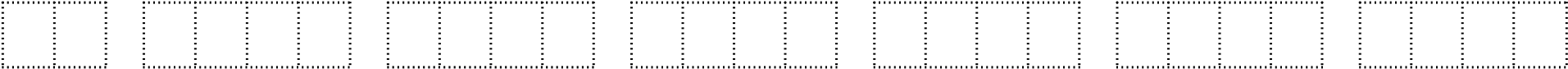 INFORMACJE DOTYCZĄCE MŁODOCIANEGO PRACOWNIKA ORAZ JEGO PRZYGOTOWANIA ZAWODOWEGO:Imię i nazwisko młodocianego pracownika: …………………………………………………….Adres zamieszkania: …………………………………………………………………………….Data urodzenia: ………………………………………………………………………………….Nazwa zawodu w jakim prowadzone było przygotowanie zawodowe: ……………………………………………………………………………………………………………………………...Forma prowadzonego przygotowania zawodowego*:nauka zawodu trwająca u wnioskodawcy  od ……….……..…..… do…………………….. przyuczenie do wykonywania pracy trwające od……………....….do……………………..Do okresu prowadzenia przygotowania wliczono naukę zawodu/przyuczenie do wykonywania określonej pracy u innego pracodawcy - ( wypełnić jeżeli dotyczy).……………………………………………………………………………………….......…………...(nazwa pracodawcy)trwającą/trwające od ………………………...…….. do ……………………………………………..	  	................................................................	 	 (podpis wnioskodawcy)III.      ZAŁĄCZNIKI:□ dokumenty potwierdzające posiadanie przez pracodawcę lub osobę prowadzącą zakład                                   w imieniu pracodawcy albo osobę zatrudnioną u pracodawcy, prowadzącą praktyczną naukę zawodu, kwalifikacji merytorycznych i pedagogicznych wymaganych do prowadzenia przygotowania zawodowego młodocianych (kopie świadectw, dyplomów);□ w przypadku prowadzenia praktycznego przygotowania zawodowego przez pracownika lub osobę prowadzącą zakład w imieniu pracodawcy, zaświadczenie potwierdzające stosunek łączący instruktora praktycznej nauki zawodu z pracodawcą lub dokument potwierdzający zatrudnienie u pracodawcy;□ kopia umowy o pracę z młodocianym pracownikiem, w celu przygotowania zawodowego;□ dyplom lub świadectwo (kopia) albo zaświadczenie (oryginał) potwierdzające zdanie egzaminu przez młodocianego pracownika;□ kopia świadectwa pracy wydanego przez poprzedniego pracodawcę (dołączyć w przypadku zmiany pracodawcy w czasie trwania nauki);□ formularz informacji przedstawianych przy ubieganiu się o pomoc de minimis – wzór formularza stanowi załącznik do rozporządzenia Rady Ministrów z 29 marca 2010 r. w sprawie zakresu informacji przedstawianych przez podmiot ubiegający się o pomoc de minimis; – wzór formularza - załącznik nr 3□ wszystkie zaświadczenia o pomocy de minimis, otrzymanej w roku, w którym pracodawca ubiega się o dofinansowanie oraz w ciągu dwóch poprzedzających go lat, albo oświadczenie o wielkości pomocy de minimis otrzymanej w tym okresie (można pobrać informacje wchodząc na stronę SUDOP - Wyszukiwanie pomocy otrzymanej przez beneficjenta) – wzór oświadczenia - załącznik nr 4albo oświadczenie o nieotrzymaniu takiej pomocy w tym okresie – wzór oświadczenia - załącznik nr 5□ aktualny wydruk z CEIDG lub wypis KRS w zależności od formy prowadzonej działalności gospodarczej podmiotu ubiegającego się o dofinansowanie.□ oświadczenie dotyczące określenia czy jestem/nie jestem* rzemieślnikiem                                   w rozumieniu art. 2 ustawy z dnia 22 marca 1989r.  o rzemiośle (Dz.U. z 2020r. poz. 2159, ze zm.).□ inne dokumenty potwierdzające okoliczności mające wpływ na uprawnienie pracodawcy do otrzymania dofinansowanie kosztów kształcenia młodocianego pracownika. Ponadto w zależności od przypadku:□ pełnomocnictwo w przypadku składania wniosku przez pełnomocnika (oryginał lub kopia uwierzytelniona zgodnie z art. 33 § 3 ustawy z 14 czerwca 1960 r. Kodeks postępowania administracyjnego - U. z 2018r., poz. 2096 ze zm.).□ oświadczenie wspólnika spółki cywilnej-  – wzór oświadczenia - załącznik nr 6Załączniki, które mogą być złożone w formie kopii muszą być obustronnie poświadczone za zgodność z oryginałem lub za zgodność z przedłożonym dokumentem przez podmiot ubiegający się                                 o dofinansowanie kosztów kształcenia młodocianych pracowników, albo przez osobę uprawnioną do reprezentowania podmiotu.*podać właściwe